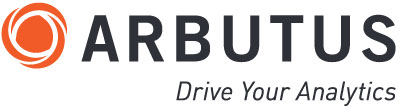 LISTA DE VIDEOS – ARBUTUSArbutus Demostration (50 minutos)https://www.youtube.com/watch?v=6ofQZI59A9UImportando archivos en Arbutus Analyzer (5 minutos)https://www.youtube.com/watch?v=Hi23RlhDbC8Función Smart Search (7 minutos) – Innovación en Arbutushttps://www.youtube.com/watch?v=iJPbWFuy7eo&t=3sFunción Duplicados con SmartApps (2 minutos) – Innovación en Arbutushttps://www.youtube.com/watch?v=barH8mzGjKIMejoras en las vistas de Arbutus Analyzer para los usuarios (9 minutos)https://www.youtube.com/watch?v=ZcjAoBUZCvQMonitoreo Continuo con Windows Server usando Arbutus Analyzer (12 minutos)https://www.youtube.com/watch?v=R4EeCfHJriIUso de ConnectPlus en Arbutus Analyzer (7 minutos)https://www.youtube.com/watch?v=ja6cLSRdecEUso de Folders Compartidos en Arbutus Analyzer (11 minutos)https://www.youtube.com/watch?v=9eaKgJkn3VYFuzzy Duplicates en Arbutus Analyzer (16 minutos)https://www.youtube.com/watch?v=Q-26arL270o&t=530s